Информация от Управления Роспотребнадзора Белгородской области о выявленной фальсифицированной продукции.Доводим до Вашего сведения, что в адрес Управления Роспотребнадзора по Белгородской области о выявленных фактах оборота молочной продукции, не отвечающей установленным требованиям поступила информация от производства ЗАО «Маслосырзавод «Новопокровский» (Тамбовская обл., Мордовский р-н, р.п. Новопокровка, ул. Лесная, д. 1), о том, что 7 сентября 2017 года преобразовано в АО «Маслосырзавод «Новопокровский».Продукция завода имеет индивидуальную упаковку: желто-оранжевый пакет с плавными переходами брызг молочных капель по всей поверхности, сырная этикетка имеет диаметр 22 см, ярко желтого цвета, с надписью «Новопокровский» и наименованием продукта. Вся информация о товаре вынесена на контрэтикетку и клеится на дно сырной головки.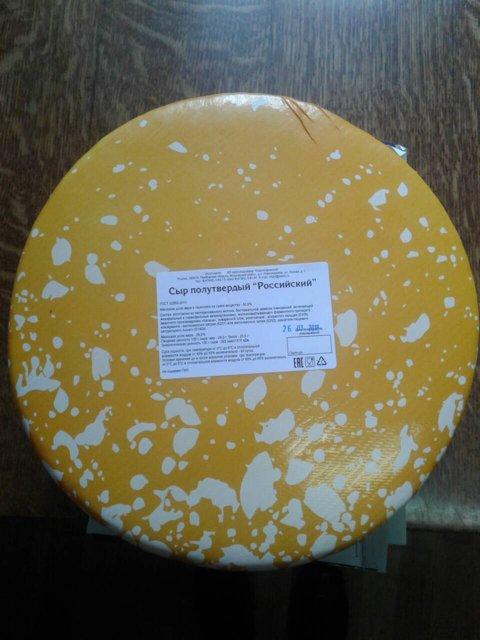 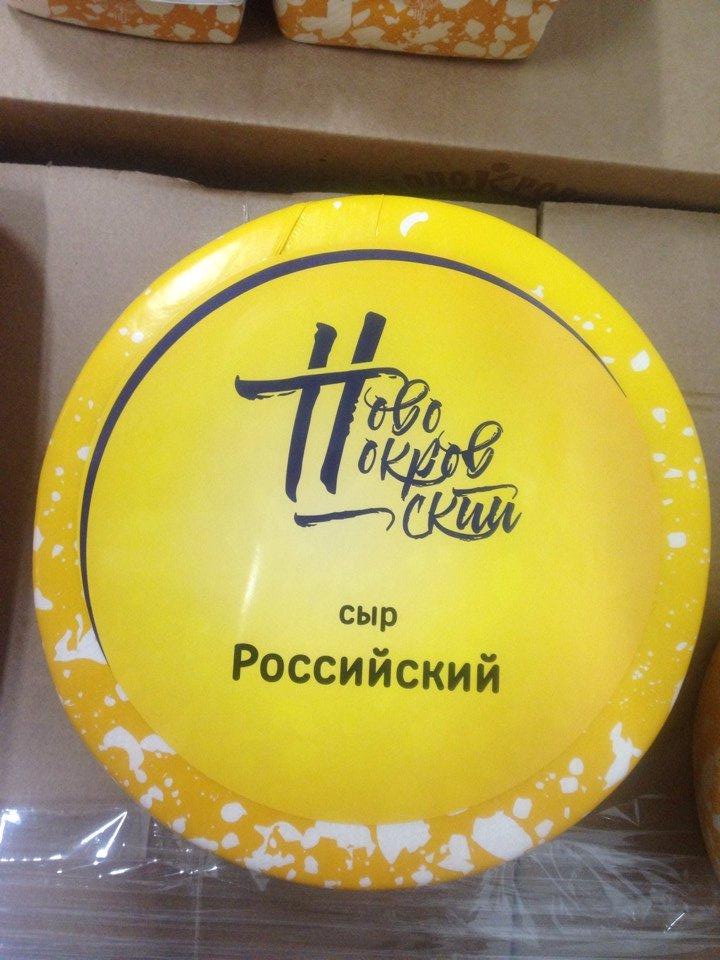 .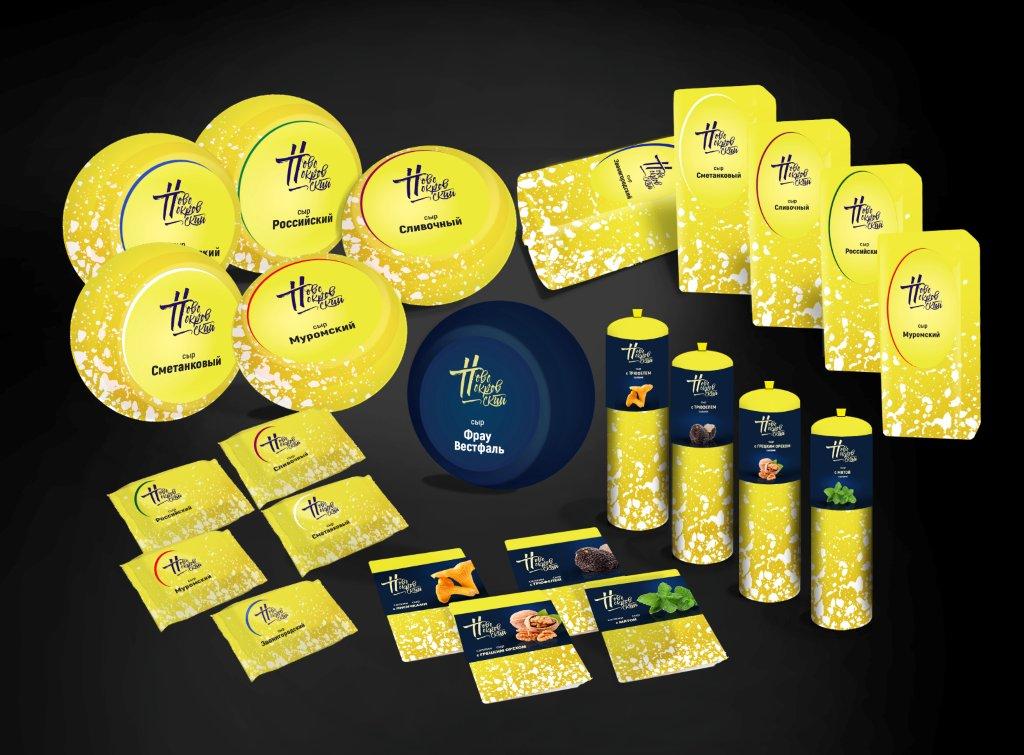 